Name:								Building: 			Evaluator:							Date:				Summative RatingsThe summative rating is based on the rubrics for effective teaching established by Kim Marshall. Classroom Visits and Other Data Sources (list the dates visited the classroom during this evaluation cycle below along with other sources used in developing these summative ratings.)[Enter Visit Dates Here]Rating Scale. Please see attached rubric for further description of these rating levels.Domain A: Planning and Preparation for Learning	Rating:				Strengths:Areas for Growth:General Comments:Domain B: Classroom Management			Rating:				Strengths:Areas for Growth:General Comments:Domain C: Delivery of Instruction				Rating:				Strengths:Areas for Growth:General Comments:Domain D: Monitoring, Assessment, and Follow Up	Rating:				Strengths:Areas for Growth:General Comments:Domain E: Family and Community Outreach		Rating:				Strengths:Areas for Growth:General Comments:Domain F: Professional Responsibilities			Rating:				Strengths:Areas for Growth:General Comments:Summative Narrative: Summative Rating: Student Engagement and Student Achievement Reflection DocumentsFocus ElementsFocus elements provide a vehicle for specific feedback and discussion regarding up to three elements from within the Marshall Rubric. The teacher may select up to two elements and the administrator can select one.Focus Element #1						Domain:						Element:				Feedback Narrative:Focus Element #2						Domain:						Element:				Feedback Narrative:Focus Element #3						Domain:						Element:				Feedback Narrative:SignaturesThe following signatures indicate an in-person conference has taken place regarding this evaluation. The signature does not indicate agreement about the evaluation.Teacher						EvaluatorDate							Date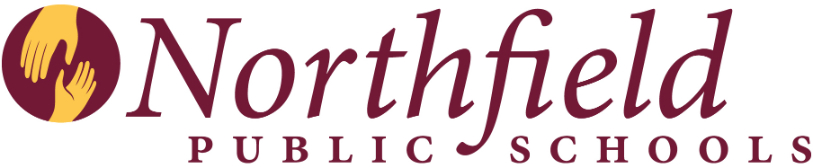 Teacher DevelopmentSummative EvaluationHighly Effective (4)Improvement Necessary (2)Effective (3)Does Not Meet Standard (1)The student engagement reflection documents have been submitted, reviewed, and the teacher has been given feedback on them. The submissions meet the standard.The student achievement reflection documents have been submitted, reviewed, and the teacher has been given feedback on them. The submissions meet the standard.